Группа «Улыбка» вышли к пешеходному переходу.Лучший способ сохранить свою жизнь и жизнь своего ребенка на дорогах – соблюдать правила дорожного движения! Воспитание у детей навыков безопасного поведения на улицах города – очень важная проблема. Вот и мы педагоги группы «Улыбка» решили познакомить детей с правилами поведения на пешеходном переходе. Научить детей безопасному поведению на улице. Упражнять в переходе через дорогу. Воспитывать чувство осторожности при переходе пешеходного перехода.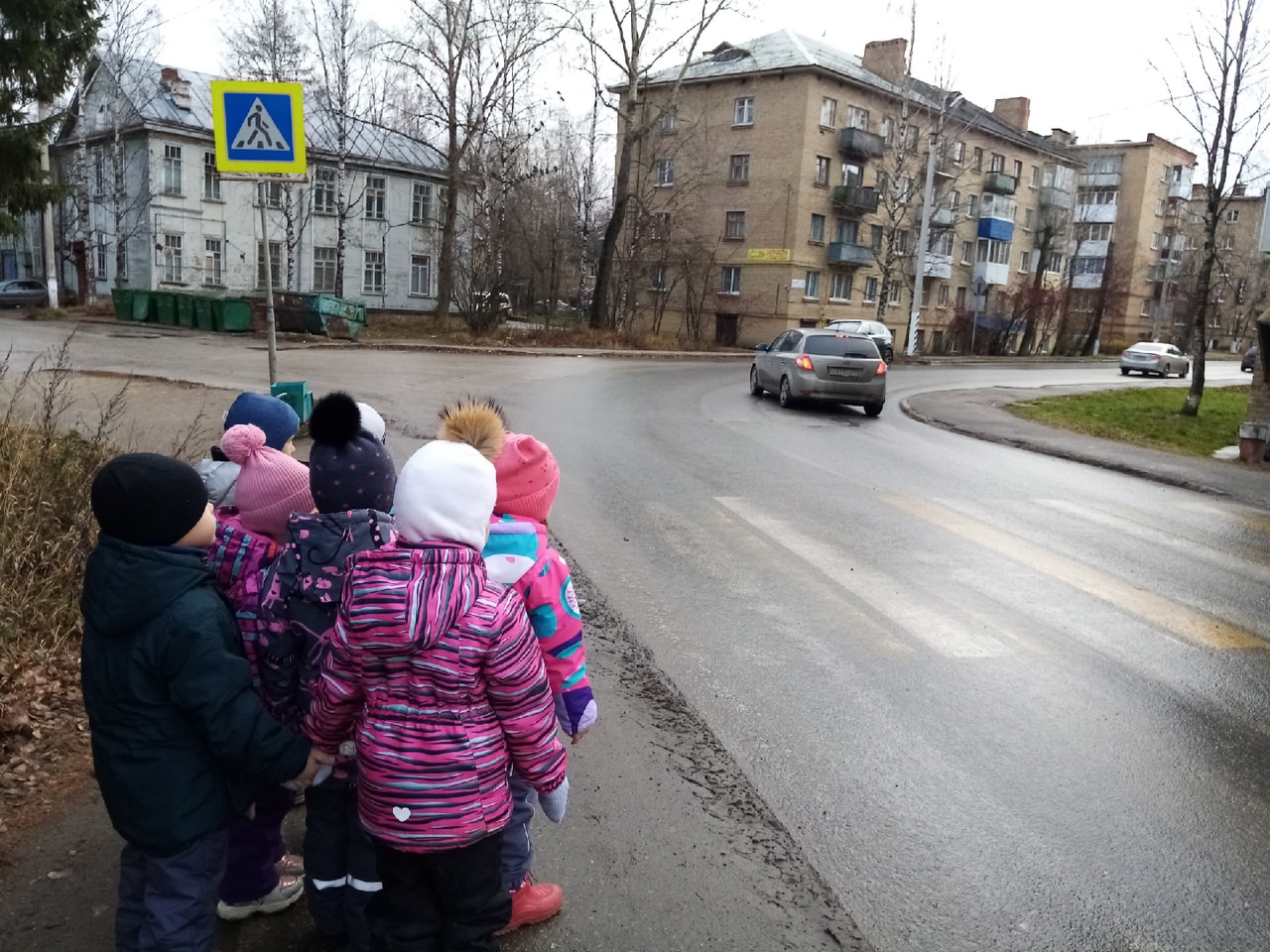 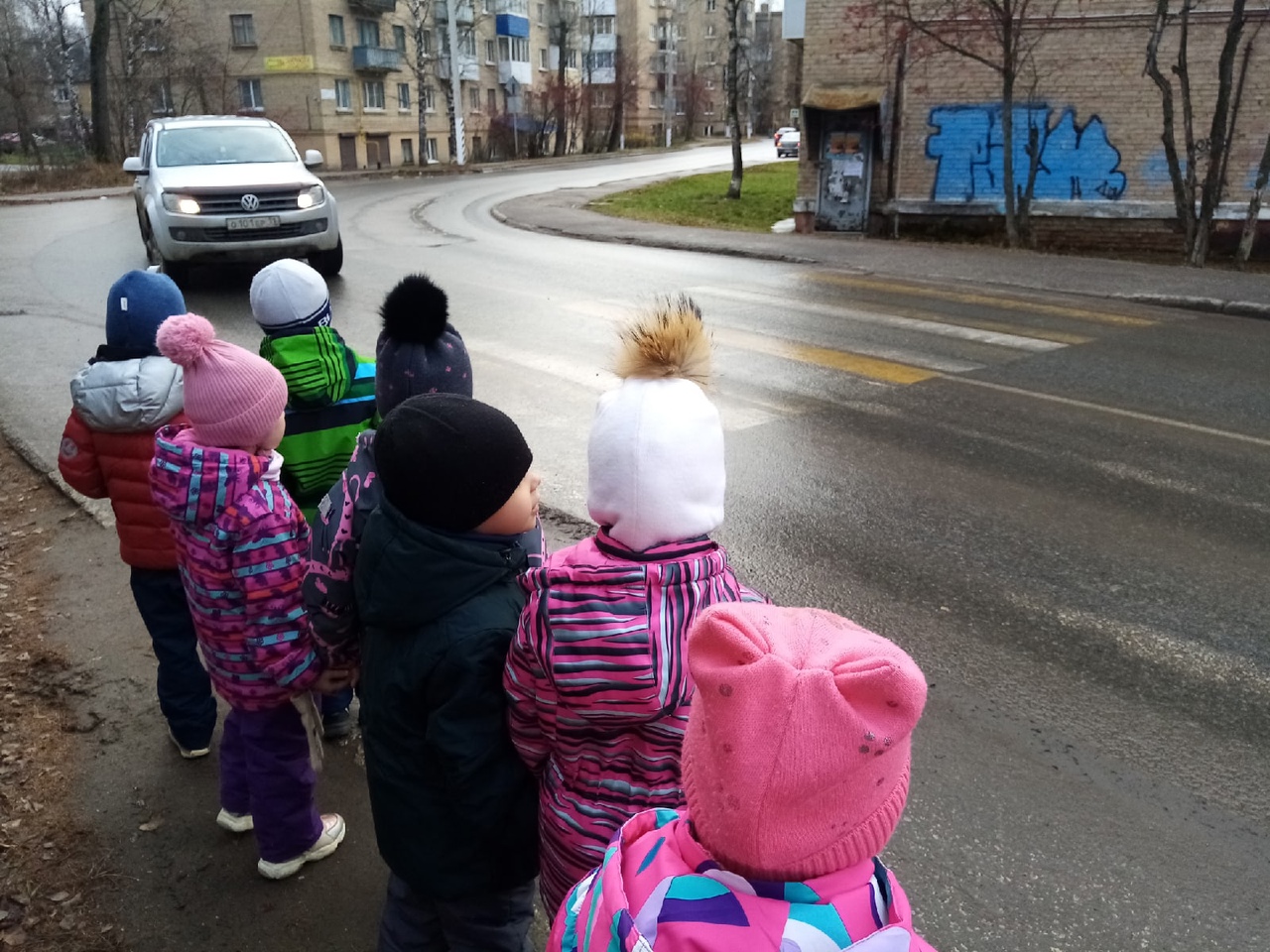 